MAŞUKİYE BÖLGESİNDE BULUNAN TURİZM MESLEK LİSESİ HAKKINDA DUYURU:Okulumuzun inşaat iş ve işlemleri tamamlanmış olup, eğitim öğretime hazırdır. Fakat donatım işlemleri, abonelik işlemleri, şehiriçi ulaşım işlemleri vb. tamamlanamadığından okulların açılacağı gün olan 16.09.2019 Pazartesi günü eğitim öğretim mevcut yerinde (İzmit’te) başlayacak olup, işlemler tamamlandığında yeni binaya geçilmesi planlanmaktadır.Konu ile ilgili Müdürlüğümüz ile veya aşağıda bulunan Okul telefonları ile irtibata geçebilirsiniz.05419720141 - 05065041706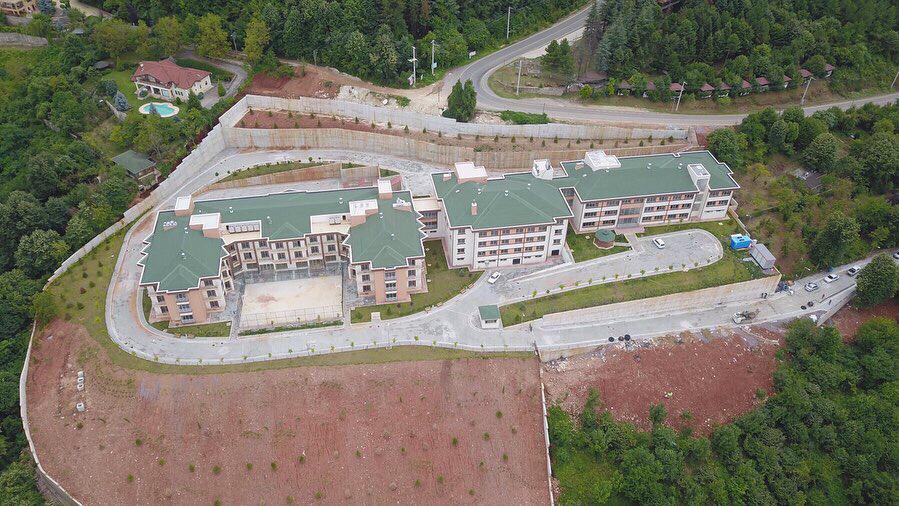 